Terugverdienpunten 2016 ( update 06/04/2016)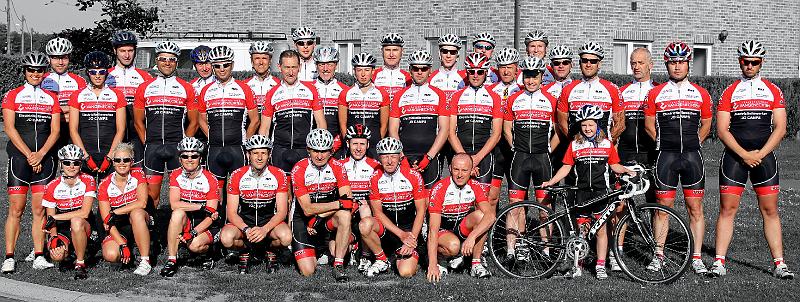 Deze file bevat zowel meegenomen punten van vorig jaar als gereden ritten (extra punten, verdiend op 1 van onze organisaties wordt op het einde van het jaar toegevoegd). Voor een gedetailleerde lijst kan u elke zondag na de tocht terecht bij Pol of Kevin.NaamTotaalBjorn Jamers27Bjorn Stippelmans15Brecht Gielen7Carine De Groof14Danny Schraeyen12Davy Vangansewinkel10Dominique Hansen18Eddy Knevels68Eddy Winters35Florian Anaf0Frank Maes21Frits Moris10Gwen Savenay5Helga Wouters52Jan Ketelbuters14Jan Knevels9Jochem Geuns7Johan Vrijsen54Kevin Vanhamel13Lene Vrijsen8Ludo Braeken16Nest Bens20Pascal Gielen55Patrick Spooren44Paul Kuipers57Raf Vandael39Randy Lenaerts14Rik Meylaerts5Ruben Lenaerts0Rudy Linden29Stefan Paesen21Steven Lijnen24Stijn Rutten13Tom Duijsters4Valerie Bremer7Wendy Vanhove13Willy Ketelbuters24Wout Ketelbuters50Yvette Leten27Elza Baart20Eric Lemmens4Francis Vliegen54Gerry Wouters40Hans Knevels23Jente Kasprowski43Jo Camps16Sandra Aerts10Joeri Bens8Guido Hons15Stefan Vuegen1Eric Platteborze13Niek Peeters11Nina Bellemans0Karine Bleyen8Anja Camps13Elly Camps20Ingrid Ceelen9Annita Dalemans17Diane Gielen1Marie-Claire Gielen24Sonia Goossens14Marie-Louise Goven18Suzanne Jamers16Vera Hoogsteyns1Elly Kerkhofs10Linda Kesters1Els Knevels2Kaat Kuipers8Mariet Kuipers8Ingrid Mangelschots10Nele Onraedt0Hilde Vliegen0Tine Vranken11Jos Vrolyx3Dimitry Vrolyx3Hanne Deferme2Christa Deckers3